Settimana di preghiera per l’unità dei cristiani 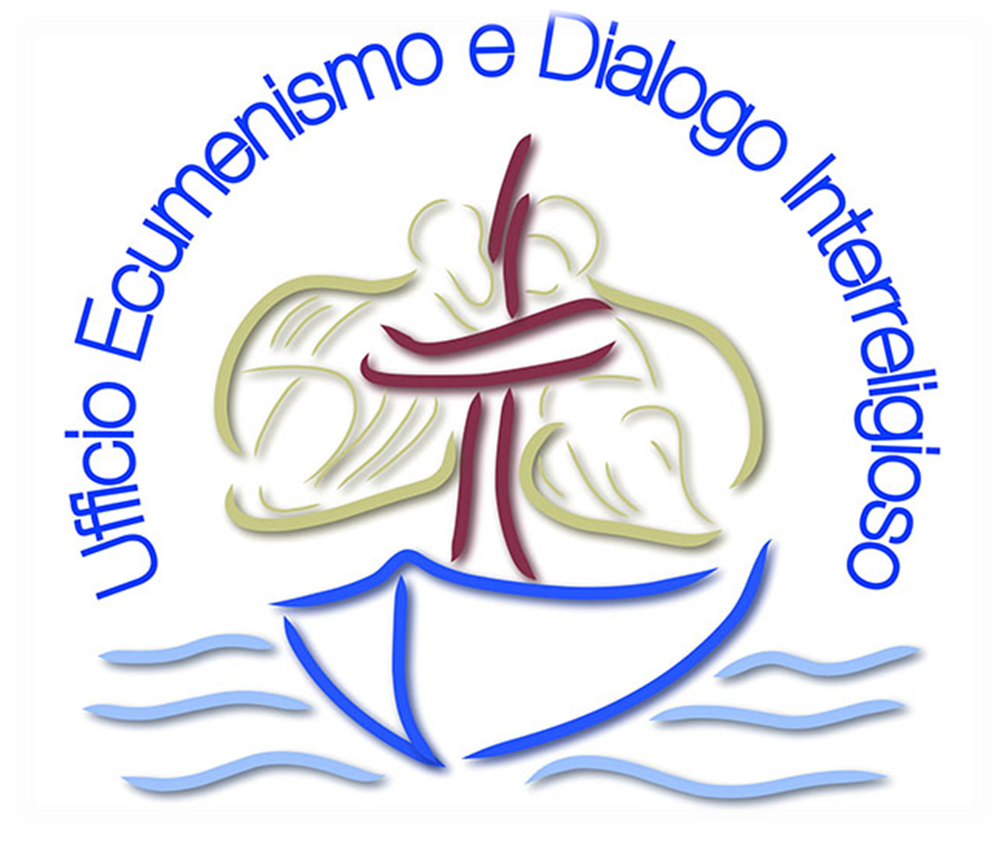 201818 GennaioOrazione salmica per LodiO Dio eterno, Tu non appartieni ad alcuna cultura né ad alcuna terra, ma sei Signore di tutte, Tu ci chiami ad accogliere tra noi lo straniero.Aiutaci con il tuo Spiritoa vivere come fratelli e sorelle,accogliendo tutti nel tuo nome,e vivendo nella giustizia del tuo regno.Te lo chiediamo nel nome di Gesù Cristo, nostro Signore. Tutti: Amen.Invocazione per Lodi  (da aggiungere dopo l’ultima)O Dio nostro Padre, che hai guidato Abramo in terre straniere costituendolo padre di molte nazioni:	- apri i nostri cuori all’accoglienza di tutti coloro che in te riconosciamo nostri fratelli, nell’impegno di costruire con loro un mondo nuovo, a immagine del tuo regno.Orazione salmica per VespriO Dio ricco di grazia, renditi vicino a coloro che sono vittime del traffico di esseri umaniassicurando loro che Tu vedi la loro triste condizione e ascolti il loro grido.Possa la tua Chiesa essere unita nella compassione e nel coraggio di operare per il giorno in cui nessuno sarà più sfruttatoe tutti potranno essere liberi di vivere una vita di dignità e di pace. Ti preghiamo nel nome del Dio Trinoche può fare immensamente di più di quanto possiamo chiedere o immaginare.Tutti: Amen.Intercessione per Vespri (da aggiungere dopo la penultima)Signore Gesù, che ti presenti a noi nella veste del forestiero che chiede ospitalità e dell’affamato che chiede da mangiare:	- apri i nostri occhi e tocca i nostri cuori perché ti sappiamo riconoscere in tutti coloro che soffrono e chiedono soccorso, venendo loro incontro con gesti concreti e generosi:19 GennaioOrazione salmica per LodiPer la tua grazia celeste o Dio, ricostituisci la nostra mente e il nostro corpo,crea in noi un cuore puro e una mente limpidaaffinché possiamo dare lode al tuo nome.Fa’ che le chiese possano raggiungere l’unità nel propositodi santificazione del tuo popolo, attraverso Gesù Cristoche vive e regna con tenell’unità dello Spirito Santo, nei secoli dei secoli. Tutti: Amen.Invocazione per Lodi  (da aggiungere dopo l’ultima)	O Dio nostro Padre, che hai impresso in ogni uomo e donna la tua immagine e 	somiglianza:	- rafforza ciascuno di noi e le nostre chiese nell’impegno per far riconoscere la  dignità e i diritti di ogni persona, eliminando ogni discriminazione a motivo di genere, di razza di religione e di appartenenza.Orazione salmica per VespriO Dio di ogni speranza e conforto,la tua resurrezione ha sconfitto la violenza della croce.Fa’ che noi, quale tuo popolo,possiamo essere un segno visibile che la violenza non è l’ultima parola sul mondo.Ti preghiamo nel nome del Signore risorto,Lui che vive e regna nei secoli dei secoli. Tutti: Amen.Intercessione per Vespri (da aggiungere dopo la penultima): Signore Gesù, tu ti sei rivelato a noi come il buon samaritano che si fa carico delle sofferenze di ogni persona, senza distinzioni di appartenenza,- infondi nei nostri cuori i tuoi sentimenti compassione e di misericordia perché, come persone e come comunità cristiane, facciamo nostre le sofferenze di tutti coloro che incontriamo nella nostra strada e diventiamo testimoni della tua presenza nel mondo.20 GennaioOrazione salmica per LodiO Dio di amore,Tu sollevi i poveri e gli oppressie ricostituisci la loro dignità. Ascolta ora il nostro grido per i poveri del nostro mondo,ridona loro la speranza e confortalicosicché tutto il tuo popolo possa essere uno.Ti preghiamo nel nome di Gesù, Cristo, nostro Signore. Tutti: Amen.Invocazione per Lodi  (da aggiungere dopo l’ultima)O Dio nostro Padre, che ascolti i gemiti e le preghiere dei tuoi figli:	- trasforma il nostro cuore e guida le nostre scelte affinché nei tuoi figli si riveli il tuo cuore 	amoroso e provvidente.Orazione salmica per VespriO Dio onnipotente,dona coraggio e forza alla tua Chiesanel continuare a proclamare la giustizia e il dirittoin situazioni di dominazione e oppressione.Fa’ che il tuo Spirito ci aiuti, mentre celebriamo la nostra unità in Cristo,a guardare alle necessità degli altri.Tutti: Amen.Intercessione per Vespri (da aggiungere dopo la penultima)Signore Gesù, che hai assunto il nostro corpo mortale ricostituendo in noi l’originale 	immagine e somiglianza di Dio e con il dono del tuo Spirito fai di noi un solo corpo in te:	- fa che riconosciamo in tutti gli uomini la dignità di figli di Dio e aiutaci ad essere membra vive e operanti nel tuo corpo.21 GennaioOrazione salmica per LodiO Dio ricco di grazia,hai mandato il tuo Figlio a nascere in una famiglia comunei cui antenati erano allo stesso tempo fedeli e peccatori.Ti chiediamo di benedire tutte le famigliedi tutte le case e le comunità.Ti preghiamo in modo particolare per l’unità della famiglia cristianaperché il mondo creda.Ti preghiamo nel nome di Gesù, Tuo Figlio e nostro Signore.Amen.Invocazione per Lodi  (da aggiungere dopo l’ultima)O Signore, tu ci hai insegnato che la pace è frutto della giustizia e dell’amore e non della forza:	- fa che i cristiani e le chiese diventino operatori di pace con la testimonianza viva di amore e accoglienza.Orazione salmica per VespriO Signore, ti chiediamo umilmente che, per la tua grazia,le chiese in tutto il mondopossano diventare strumenti della tua pace.Fa’ che, attraverso la loro azione comune quali ministri della tua guarigione e del tuo amore riconciliatoretra i popoli divisi,il tuo nome sia santificato e glorificato.Per cristo nostro Signore.Tutti: Amen.Intercessione per Vespri (da aggiungere dopo la penultima):  Signore Gesù, che da risorto hai effuso sui discepoli il tuo Spirito e hai loro donato la tua pace mostrando i segni della tua passione:	- donaci il tuo Spirito, che produca in noi “frutti di amore, gioia, pace, magnanimità, benevolenza, bontà, fedeltà, mitezza, dominio di sé”.22 GennaioOrazione salmica per LodiSignore, fa’ che la nostra vita sia come una casa, la cui porta è sempre aperta a ogni fratello o ospite inatteso. Sia fondata su te, pietra angolare, e sia rifugio allo stanco e allo sfiduciato.Sia custodita dalla tua Parola, che rianima e ristora. Sia, la casa del nostro cuore in cui convergono le esigenze e le speranze di tutti gli uomini che camminano verso la Gerusalemme celeste. Per Cristo nostro Signore. Tutti: Amen.Invocazione per Lodi  (da aggiungere dopo l’ultima)O Signore nostro Dio, tu che hai promesso di camminare sempre davanti al tuo popolo e di portarlo sulle tue braccia nei momenti di fatica:	- fa che seguiamo le tue tracce, sostenendo con le nostre forze chi vive nello smarrimento e nelle difficoltà.Orazione salmica per VespriSignore ti preghiamo per la Chiesa di Cristo, perché abitata dalla pace, che le proviene dal Principe della Pace, irradi su tutti gli uomini il perdono di Dio. Guarisca con la preghiera la memoria del cuore, purificando le ferite inferte dalla divisione, e sia nel mondo segno e strumento dell’intima unione con Dio e tutto il genere umano, immagine splendente della nuova Gerusalemme, dove tutti indosseranno la veste nuziale. Per Cristo nostro Signore.Tutti: Amen.Intercessione per Vespri (da aggiungere dopo la penultima) Signore Gesù, tu che hai sempre risposto risanando chi si è rivolto a te invocando pietà e soccorso,	- rendici sensibili al grido, alle volte muto, di chi si attende da noi uno sguardo, una parola e un gesto concreto di aiuto e di sollievo. 23 GennaioOrazione salmica per LodiTi magnifichi, o Signore, il nostro cuore, si aprano le nostre labbra alla lode, perché hai stretto con il tuo popolo un patto di eterna alleanza riversando su tutti la tua benedizione. Visita il mondo con quella tua compassione, che come arcobaleno si estende da un confine all’altro della terra, stringendo in un unico abbraccio tutti i popoli.Tu che sei Dio e vivi e regni con il Padre e lo Spirito Santo nei secoli dei secoli. Amen.Invocazione per Lodi  (da aggiungere dopo l’ultima)Dio nostro Padre, sempre fedele alle tue promesse e speranza dei poveri e degli oppressi:	- rendici solidali coi le vittime dell’ingiustizia e fa che la nostra vicinanza sia per loro fondato motivo di conforto e di speranza.Orazione salmica per VespriTu, Signore, hai posto una dimora in mezzo al tuo popolo, tenda ospitale per tutti gli uomini.Ti preghiamo, allarga i paletti della tenda nel nostro cuore, perché nessun fratello si senta in essa straniero ma accolto e ospitato per amore del tuo nome.Lo Spirito aleggi in questa dimora e metta sulle nostre labbra una parola di riconciliazione e di benedizione. Per Cristo nostro Signore. Tutti: Amen.Intercessione per Vespri (da aggiungere dopo la penultima) Signore Gesù, che hai scelto la povertà come condizione della tua vita tra noi:- fa che viviamo la beatitudine dei poveri, liberandoci dall’ansia per le ricchezze e condividendo con i fratelli che ci vivono accanto i doni materiali e spirituali che tu generosamente ci hai elargito. 24 GennaioOrazione salmica per LodiSignore, rugiada che scende dall’Ermon e reca refrigerio e vita è l’amore fraterno. Olio che lenisce le ferite è il perdono.Ti preghiamo, Signore, perché i cristiani delle diverse confessioni, camminando nello splendore della verità e nella comunione dell’amore, rendano credibile l’annunzio del vangelo con l’unità d’intenti e dei cuori. Per Cristo, tuo Figlio e nostro Signore.Tutti. Amen.Invocazione per Lodi  (da aggiungere dopo l’ultima)O Dio nostro Padre, tu ci ricordi che se il Signore non costruisce la casa invano faticano i costruttori:	- fa che le nostre famiglie, comunità e chiese siano profondamente radicate in te e nella tua parola, vivendo nella concordia e nell’unità.